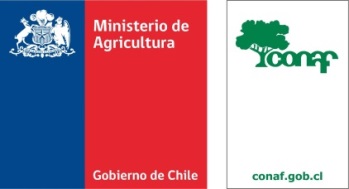 ACLARACIÓN CONCURSO INTERNO/EXTERNO N°423 PARA LA PROVISIÓN DE CARGO DE (1) PROFESIONAL PARA LA SECCIÓN DE CONTROL DE INCENDIOS FORESTALES DEL DEPARTAMENTO DE PROTECCIÓN CONTRA INCENDIOS FORESTALES, REGIÓN DE MAGALLANES.El documento: Copia de documento Cero Papel o correo electrónico informando a jefatura postulación al concurso es sólo requerido para los postulantes internos a la Corporación.